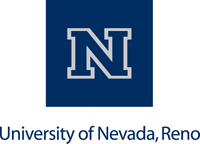 EMPLOYEE SEPARATIONCHECKLISTThis checklist is for employee and department use only.  Do not forward checklist to other offices.EMPLOYEE SEPARATIONCHECKLISTEmployee Name:_____________________Employee ID#  _______________________Department:________________________Separation Date: _____________________ Action Required by Employee:Action Required by Employee:Submit Human Resource Documents to Department Administrator for Administrative Faculty and to the Provost’s Office for Academic Faculty___ 1. Letter of Resignation___ 2. Separation Resignation Form (Classified employees)___ 3. For Benefits Questions, Contact the Benefits Office  784-6844Submit Payroll Documents BCNpayrl@LISTS.unr.edu___ 1. For Address Changes: Send W4 with forwarding address to Payroll at Mail Stop 0122 ___ 2. Pay Off Outstanding Computer LoanClose Out Controller’s Office Accounts/Transactions  dbrush@unr.edu___ 1. Pay Outstanding Travel Advances___ 2. Settle Outstanding Accounts Receivable ___ 3. Close Accounts on Individual (Personal Name) Purchasing CardsGrants and Contracts ospadmin@unr.edu___ 1. Faculty Sponsored Project Equipment Transfer___ 2. Submit Final Technical ReportsLibrary Account / Materials ITAdmin@unr.edu___ 1. Return UNR Library Books___ 2. Pay UNR Library Book FinesParking Services parking_questions@unr.edu___ 1. Permits Must Be Returned by Resignation Date (prorated refund may be available)___ 2. Pay Outstanding Parking FeesDepartment/University Property (return these items to supervisor)___ 1. Return Keys and Electronic Key Cards (building, room, lockers, cars, etc.)___ 2. Return University/Department Issued Credit Card___ 3. Return Long Distance Calling Card___ 4. Return University Issued Cell Phone___ 5. Return I.T. Equipment___ 6. Return Books/Equipment/Materials Belonging to the Department or University___ 7. Return Permits/Badges/I.D. (such as police, security, wolf card)___ 8. Settle Outstanding Transactions with Admissions and RecordsEmployee Name:____________________Employee Name:____________________Employee ID# _______________________Department:________________________Separation Date: _____________________Separation Date: _____________________Separation Date: _____________________Actions Required by Department:Actions Required by Department:Forward Resignation Letter to Provost Office for acceptance.          Once accepted, forward acceptance letter to Human ResourcesComplete the Employee Separation Notification Form:Online  at: https://apps.unr.edu/employeenotification/login2.aspxProcess Human Resource Documents___ 1. Prepare the Separation PAF (Payroll Action Form) and Submit to Human Resources            Separation for classified staff must have the employee signature (if not available, then a written justification for              the lack of employee signature must be submitted with the PAF). Separation will generate a notice to PEBP              who will notify employee of COBRA Coverage.*The employee resignation letter and department letter accepting the resignation should be submitted with the separation PAF and Leave Record___ 2. Prepare the Leave Records and Submit with Separation PAF          Faculty and Post Docs-provide a copy of the leave card or record (no leave slips) for 12 months prior to separation            Classified Staff-Leave Card or Record and all leave slips for 12 months prior to separationGrants and Contracts (ospadmin@unr.edu)___ 1. Follow up on Equipment Transfer for Faculty Sponsored Project ___ 2. Follow up on Submission of Final Technical ReportsController’s Office Accounts/Transactions  (dbrush@unr.edu)___ 1. Collect University Travel Card___ 2. Collect University /Department Issued Purchasing Card ___ 3. Reassign Custodian of Petty Cash or Change Fund: this should be counted out and fund money                Should be assigned to a new custodian prior to the employee leaving___ 4. Signature Authority on University Accounts: Remove Prior to SeparationCollect Department/University Property ___ 1. Keys and Electronic Key Cards (building, room, lockers, cars, etc.) mbuck@unr.edu___ 2. Long Distance Calling Card (See form under Campus Computing and Security)___ 3. University Issued Cell Phone (See form under Campus Computing and Security)___ 4. Disconnect Phone /Voicemail for Employee’s Direct line (See Campus Computing)___ 5. I.T. Equipment___ 6. Books/Equipment/Materials Belonging to the Department or University___ 7. Permits/Badges/I.D. (such as police, security, wolf card)